Generalforsamling i Ansager & Omegns Jagtforening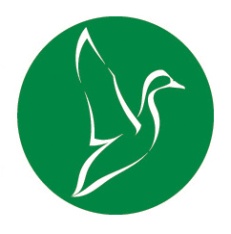 Fredag den 25 Marts. 2022 kl.19.00Dagsorden ifølge vedtægterne:Valg af dirigent.       John Uhd blev valgt.Valg af protokolfører. Steen Pedersen blev valgt.Valg af stemmetællere. Blev udpeget,Formandens beretning om foreningens virke. Formanden bød Velkommen til generalforsamlingen i Ansager og omegnes Jagtforening.Inden vi går i gang, så vil jeg gerne bede alle om at rejse sig, så vi i fællesskab kan mindes de gode jagt og flugtskydnings kammerater som vi har mistet i år.   ` Ære være deres minde`Året 2021 blev noget bedre end sidste år. Coronaen begyndte at slippe sit tag, og vi fik lidt bedre muligheder for at komme i gang med både Flugt-Bue og Riffel skydningerne.Kommunemesterskabet i flugtskydning blev aflyst samt feltskydningen i Kallesmærsk hede. Men RAH-skydningen blev gennemført, dog med lidt forsinkelse så den lille festskydning måtte aflyses. Men vi fik dog vores `Afslutning`Vi måtte desværre også aflyse vores Junior Weekend pga vi syntes det var for risikabelt at samlede så mange børn et sted, når man jo ved at de vil være tæt sammen de forskellige alderstrin i mellem. Vi deltog også i arrangementet nede på stadionet. ´Musik i Naturen´ det var meget hyggeligt, men det krævede også mange timers arbejde af de mange hjælpere, og jeg må sige at planlægningen kunne godt have være lidt bedre, der blev brugt meget tid på telt gulv og diverse som vi egentlig ikke skulle have været en del af. Og økonomisk var det heller ikke noget særligt, knap 8000 kr. (for ca. 5.dages arbejde.)I år fik vi dog både afholdt Bukketræf og Fiskedag og som noget nyt prøvede vi også at holde skydebanen åben i oktober, det forlyder at der var fin opbakning til det.Jeg tog ned til Ejnar Frost en dag i september og snakkede med ham og konen om hvad de ville sige til at vi prøvede at skyde i oktober måned, det syndes de at vi skulle prøve, for som Ejnar sagde `så er det jo ikke i den tid man er mest i haven` Vi aftalte så også hvis det var noget som var meget generende, så skulle han kontakte mig. Og det gjorde han heldigvis ikke. Tak til Ejnar for at give dette nye tiltag en chance.Jeg vil gerne her til sidst Takke alle som har ydet en indsats for jagtforeningen i den forgangene år. Græsset blev slået både ved søen og riffelbanen og heroppe, så det altid har set pænt ud. Tak til Henry for at opfyldningen af maskinerne. Tak til bestyrelsen for det gode sammenarbejde som vi har haft og deres store tålmodighed med mig i endnu et år.  TAK.   Flugtskydning. Igen i år har vi været ude og repræsentere klubben det skete ved både DM-JM og FMmed flotte resultater.Til FM vandt Linda Jensen en Bronze medalje med 26-46Til DM var Brian Pedersen repræsenteret i senior og mester og vandt en sølv medalje i senior med 78-81 og en bronze medalje i mester med 118-122.Til JM vandt Brian Pedersen også en sølv medalje i 40-40RAH.Damerækken, vandt Sisse Holm en 1. plads med 19-28Juniorrækken vandt Emil Guldager en 1. plads med 24-24og Frederik Thomsen vandt en 3. plads med 16-26Fiskedag & bukketræf.Fiskedagen blev afholdt hos Ella og Richard, som vi har gjort de sidste mange år. Der var nogle små Corona ændringer ved morgenkaffen og lidt større afstand til hinanden men det gik alligevel godt, fiskende bed godt og vejret var dejligt. En stor tak til Ella og Richard for lån af deres dejlige område, og stor tak til henry for fremskaffelse af fisk og ikke mindst sø sætningen af dem. Børne rækken blev vundet af William med 815 g. 2. pladsen fik Anne-Cathrine med 625 g. og 3. pladsen gik til Albert med 605 g. Voksen rækken vandt Otto Uhd en flaske snaps med en fisk på 1135 g. som de der var tilbage jo måtte have delt..  Tillykke til Vinderne.Riffelskydning.Marcus Marcussen fortalte at det havde været et godt år. Overraskende pænt fremmøde hver aften også på tider af året man havde regnet med at der ville være mere roligt. Maiken blev rost for at holde styr på tilmeldingerne og der var nok at holde styr på da der i årets løb både har været tilmeldinger til almindelig træning og også har været over 200 personer igennem det nye obligatoriske Skydeforløb frem til riffelprøven. Det er også rart at se at Ansager riffelbane er ved at blive kendt ude omkring i landet da der er kommet folk fra både Sjælland - Fyn - Sønderjylland og Østjylland til skydeforløbne.Der har også været arrangementer i mørke skydninger både med termisk udstyr og med lys på skiverne. Bueskydning. Kristian Hansen fortalte at efter en stille periode med Corona, startede Bue skydningen op igen med ca. 10 aktive skytter hver mandag aften. Men der var en trist stemning i en periode efter at Kurt Jensen gik bort, han vil blive savnet både af børnene og Kristian selv.Fremlæggelse af regnskab. Regnskabet blev fremlagt af John D. Jørgensen og blev godkendt ved håndsoprækning.Indkomne forslag: Der er ikke modtaget nye forslag.Kontingent fastsættelse for 2023. Det blev foreslået fra bestyrelsen at fastholde kontingentet på samme niveau som 2021. Det var der enighed om i forsamlingen.PAUSE 10 minutter. Valg af bestyrelsesmedlemmer:   Ulrik Hansen, Karsten Balzarsen.              Alle modtager genvalg.De blev genvalgt.Valg af suppleant: Steen Pedersen. - Modtager genvalg, Kristian Hansen.Der var genvalg til Steen P. og Kristian Hansen blev ny valgt.Valg af revisorer: John Uhd og Ingolf Knudsen.De blev godkendt af generalforsamlingen.Evt. Der blev spurt indtil om ikke der kunne være separat regnskab for flugtskydningsbanen og riffelbanen.  Men det er ikke muligt da der bruges samme dankort og mobilnummer.Der blev også spurt indtil om der fortsættes med sportingbanen ang. De stadig stigende priser på materialer. Bestyrelsen forventer at fortsætte med sportingbanen men afventer prisernes niveau.Der blev spurt indtil fra Kristian Guldager om der var tilslutning til at fortsætte rævejagten i jagtforenings regi, det var der ikke.Kåring af Årets bukketrofæ og Årets kragejæger. Ole Nielsen blev valgt til årets Bukkejæger.Der kunne ikke kåres årets Kragejæger da der ikke var indleveret nogle krageben.